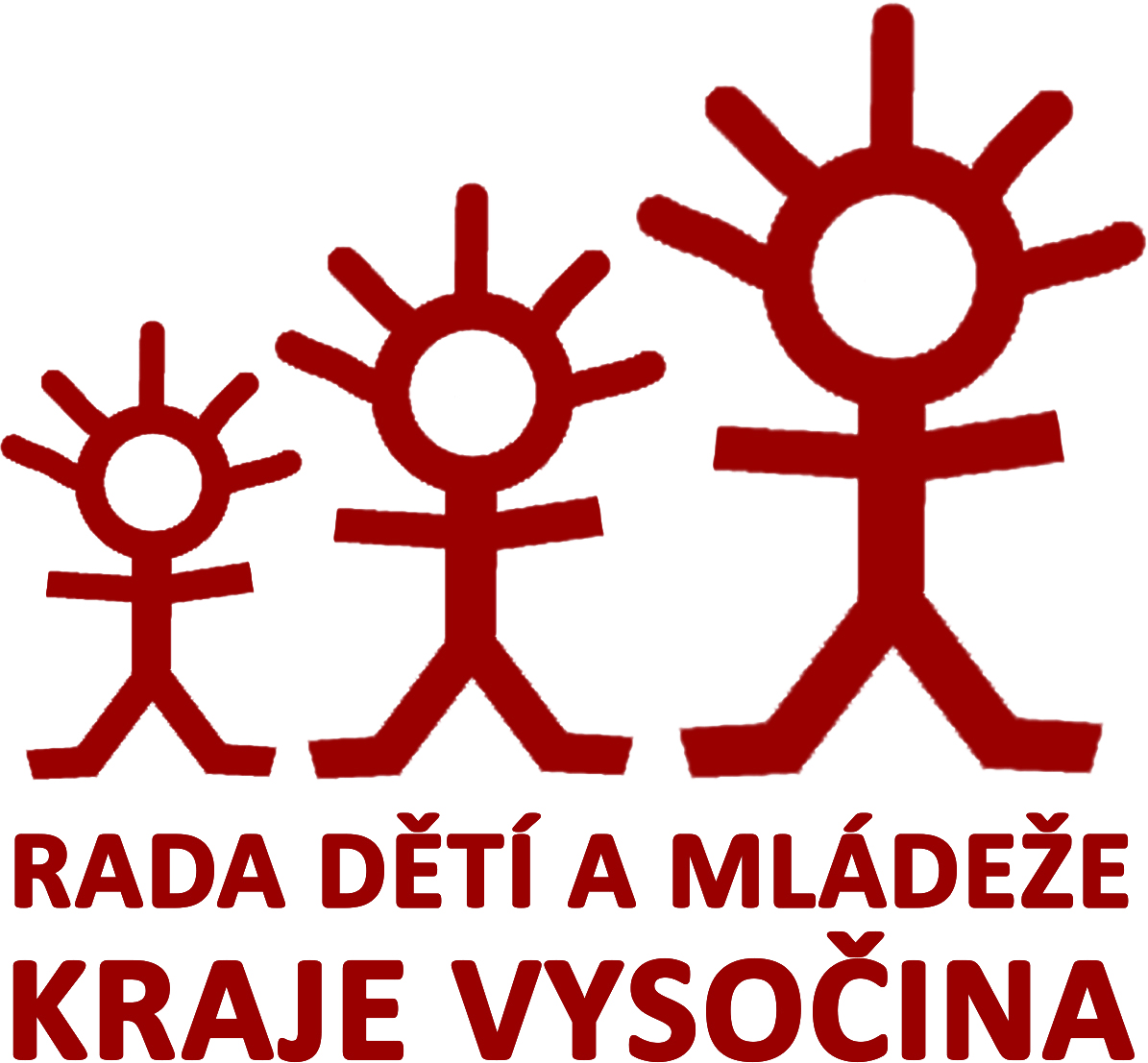 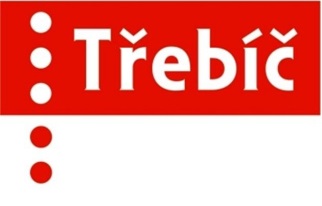 „TŘEBÍČSKÉ SRDÍČKO“CENA ANTONÍNA HOBZYPRO DOBROVOLNÍKY V OBLASTI PRÁCE S DĚTMI A MLÁDEŽÍNOMINAČNÍ FORMULÁŘNavrhovatel prohlašuje, že s nominací seznámil navrženého.	……………………………………………………….	datum, jméno a podpis navrhovateleNominaci za rok 2022 je nutné zaslat do 31. ledna 2023.Nominace se předkládají v papírové podobě k rukám kontaktní osoby nebo elektronicky e-mailem na adresu kontaktní osoby.Kontaktní osoba: Jan Burda, 777 750 131, predseda@rdmkv.cz,Rada dětí a mládeže kraje Vysočina, Fr. Hrubína 753, TřebíčINFORMACE O NOMINOVANÉMINFORMACE O NOMINOVANÉMjméno a příjmenídatum narozeníe-mailtelefonpopis činnosti nominovaného ve prospěch dětí a mládežedůvody nominaceINFORMACE O NAVRHOVATELIINFORMACE O NAVRHOVATELIorganizace – název a IČ(pokud je navrhovatelem)jméno a příjmenídatum narozeníe-mailtelefon